Проект 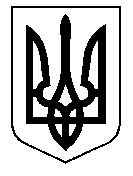 ТАЛЬНІВСЬКА РАЙОННА РАДАЧеркаської областіР  І  Ш  Е  Н  Н  Я            .2019                                                                                      №            /VIIПро  затвердження статутівКолодистенського навчально -виховного комплексу та Білашківськоїзагальноосвітньої школи І – ІІ ступенівВідповідно до пункту 20 частини 1 статті 43, статей 59, 60 Закону України «Про місцеве самоврядування в Україні», статей 89, 106-108 Цивільного кодексу України, Закону України «Про державну реєстрацію юридичних, фізичних осіб-підприємців та громадських формувань», законів України « Про освіту», «Про загальну середню освіту», на підставі рішень Тальнівської районної ради від 26.04.2019 № 32-6/УІІ « Про реорганізацію Білашківської загальноосвітньої школи шляхом перетворення», № 32-7/УІІ «Про реорганізацію Колодистенського навчально-виховного комплексу шляхом перетворення», рішення сільських рад щодо доручення районній раді на управління майном спільної власності територіальних громад сіл та міста району та подання Тальнівської районної державної адміністрації,  районна рада ВИРІШИЛА: Затвердити:Статути закладів освіти, зокрема:1.1.1. Білашківської загальноосвітньої школи І-ІІ ступенів Тальнівської районної ради (додається);1.1.2. Колодистенського навчально-виховного комплексу «дошкільний навчальний заклад – загальноосвітня школа І-ІІ ступенів» імені Василя Доманицького Тальнівської районної ради (додається);1.2. Передавальні акти:1.2.1.Передавальний акт балансових рахунків, матеріальних цінностей та активів Білашківської загальноосвітньої школи І-ІІІ ступенів Тальнівської районної ради -  Білашківській загальноосвітній школі І-ІІ ступенів Тальнівської районної ради (додається);1.2.2. Передавальний акт балансових рахунків, матеріальних цінностей та активів Колодистенського навчально-виховного комплексу «дошкільний навчальний заклад – загальноосвітня школа І-ІІІ ступенів» імені Василя Доманицького Тальнівської районної ради  - Колодистенському навчально-виховного комплексу «дошкільний навчальний заклад – загальноосвітня школа І-ІІ ступенів» імені Василя Доманицького Тальнівської районної ради (додається).2. Керівникам закладів освіти Білашківської  ЗОШ І – ІІ ступенів, Колодистенського НВК  вжити,  передбачених діючим законодавством організаційно-правових заходів щодо реєстрації статутів.3. Контроль за виконанням рішення покласти на постійні комісії     районної ради з соціальних та гуманітарних питань і з питань    комунальної власності, промисловості та регуляторної політики.Голова районної ради                                                          